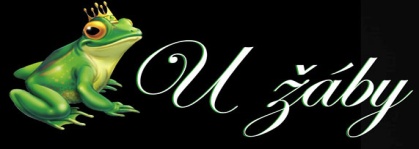 JÍDELNÍ LÍSTEKPlatný ve všední dny do 15 hPolévkyStaročeská zelňačka s klobásou		 59,- KčHlavní jídla200 g	Vepřové výpečky, zelí, bramborový a houskový	knedlík		150,- Kč150 g	Svíčková na smetaně s brusinkami, houskový knedlík	165,- Kč150 g	Gnocchi s kuřecím masem, listovým špenátem a sýrovou omáčkou	150,- Kč120 g  Smažený sýr		  95,- Kč		   200 g	Smažený kuřecí/vepřový řízek, citrón		135,- Kč200 g	Kuřecí prsa na grilované zelenině		160,- Kč200 g	Pikantní medailónky z panenky s anglickou slaninou	180,- KčSalátyŠopský salát		   85,- Kč	DezertyČokoládový fondán s malinovou omáčkou		  75,- Kč Vanilková zmrzlina s horkými malinami		  75,- Kč  	 Přílohy  250 g	Štouchané brambory s cibulkou a slaninou                                                       45,- Kč	200 g  Pečené brambory                           40,- Kč	200 g	Steakové hranolky                          40,- Kč		200 g	Krokety                                             45,- Kč 150 g Grilovaná zelenina                           75,-Kč    50 g  Tatarka               20,- Kč     50 g  Kečup                 15,- Kč     50 g  Chléb                    3,- KčChuťovky Bramborové chipsy + dip                         65,- Kč		Nakládaný hermelín, chléb                      80,- KčUtopenci s cibulí, chléb                            70,- Kč	